OBRTNIČKO-INDUSTRIJSKA ŠKOLA U IMOTSKOM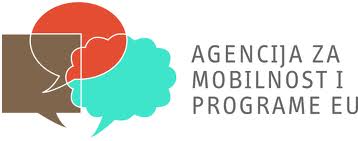 Agencija za mobilnost i programe EU odobrila je Projekt  koji je prijavila naša Škola u programu Leonardo da Vinci aktivnost-Mobilnost za 2013., a odnosi se na odlazak naših učenika i njihovih mentora u Irsku gdje će odraditi dio praktične nastave u trajanju od dva tjedna.Odobrena sredstva su u visini od 41.941,00 EUR  ili 314.976,00 KNOdobrena su sredstva za devetnaest (19) učenika ( 5 kuhara, 5 konobara, 5 frizera i 4 plinoinstalatera) te četiri (4) mentora.Ovo je već treći Projekt koji je odobren Obrtničko-industrijskoj školi u zadnje dvije godine što je svakako veliki uspjeh naše Škole i tima koji radi na pripremi i realizaciji projekata. Imotski, 12.6.2013.                                                                                                        Ravnatelj:                                                                                                                                     Momir Karin, prof.